Laguta KostyntynExperience:Position applied for: Motorman-OilerDate of birth: 07.09.1982 (age: 35)Citizenship: UkraineResidence permit in Ukraine: YesCountry of residence: UkraineCity of residence: OdessaPermanent address: m. Zhukova ave.Contact Tel. No: +38 (048) 245-51-34 / +38 (098) 327-19-29E-Mail: pshttpashtet@rambler.ruSkype: fdffdfdfU.S. visa: NoE.U. visa: NoUkrainian biometric international passport: Not specifiedDate available from: 11.01.2017English knowledge: ModerateMinimum salary: 1200 $ per monthPositionFrom / ToVessel nameVessel typeDWTMEBHPFlagShipownerCrewingMotorman 1st class19.10.2015-25.02.2016Ocean LordLo-Ro8000BW-Man-LiberiaLucky Change Shipping LtcKallbay shippingMotorman 1st class18.01.2014-25.09.2014RenaBulk Carrier43846B/w9960BahamasColumbusMotorman-Oiler24.06.2011-28.08.2011SifnosBulk Carrier57050,3B/w9480LiberiaGoldenportGoldenport OdessMotorman-Oiler15.06.2009-10.12.2009Arctic ReeferRefrigerator13575B/W10600PanamaLascaridisHermes Maritime LTDWiper21.05.2008-12.11.2008Team SpiritBulk Carrier37,593Sulzer29780MaltAdriatico Brig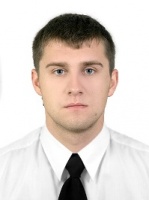 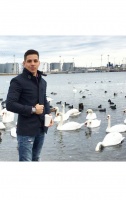 